Отчет Совета ветеранов (пенсионеров) войны, труда Николо-Александровского сельсовета за 2018 год          В Николо-Александровском сельсовете проживает 162 пенсионера, в том числе: 3 вдовы ветеранов ВОВ, 26 – «детей войны», 9 тружеников тыла, пострадавших от политических репрессий - 1 чел, 46 ветерана труда, 52 инвалидов по общему заболеванию, 2 человек участников Чеченских событий, 3 человека ликвидатора Чернобыльской АЭС. В Совет ветеранов входят женщины в количестве 5 человек За отчётный период проведено 4 заседания Совета ветеранов, проведен рейд, посвященный годовщине Великой Отечественной войны 1941-1945 гг. Рейд проходил по семьям участников ВОВ, жен умерших участников ВОВ и тружеников тыла, всем было вручены поздравительные открытки, георгиевские ленточки, сувениры. Проводились беседы с инвалидами, вдовами умерших участников ВОВ. Всего охвачено 53 человека в месте селом Покровка. Хочется отметить, что почти весь состав Совета участвует в художественной самодеятельности нашего поселения. Принимали участие в проведении мероприятий 8 марта, проводы зимы, День победы ВОВ, день пожилого человека, день матери. Школьники вместе с родителями, бабушками и дедушками участвовали в шествии «бессмертного полка». В августе двое пенсионеров категория «дети войны», выезжали с Советом ветеранов района в город Благовещенск на экскурсию. По инициативе Совета были организованы занятия по обучению компьютерной грамотности на базе Николо-Александровской школы. Совместно с администрацией выезды на приусадебные участки жителей поселка для выявления пенсионеров, нуждающихся в оказании помощи по очистке снега, скашивании травы и складированию дров и угля, которая выполняется волонтерами. Организованы и проведены мероприятия по благоустройству местного кладбища. Принимали в   благоустройстве села.Совет ветеранов ставит главной задачей как можно больше вовлечь в общественную жизнь пенсионеров, чтобы люди знали и видели, что они не забыты. Патриотическому духовно-нравственному воспитанию молодежи надо отводить самое большое место.п о с т а н о в л я ю:     1. Работу Совета ветеранов (пенсионеров) войны, труда Николо-Александровского сельсовета за 2018 год признать удовлетворительно.            2. Рекомендовать Совету ветеранов (пенсионеров) войны, труда Николо-Александровского сельсовета в 2019 год - продолжать работу оказание помощи в решении социально-бытовых вопросов пенсионеров.            3.  Контроль за исполнением настоящего постановления оставляю за собой.Глава Николо-Александровского сельсовета                                                                                             Г.Т.Панарина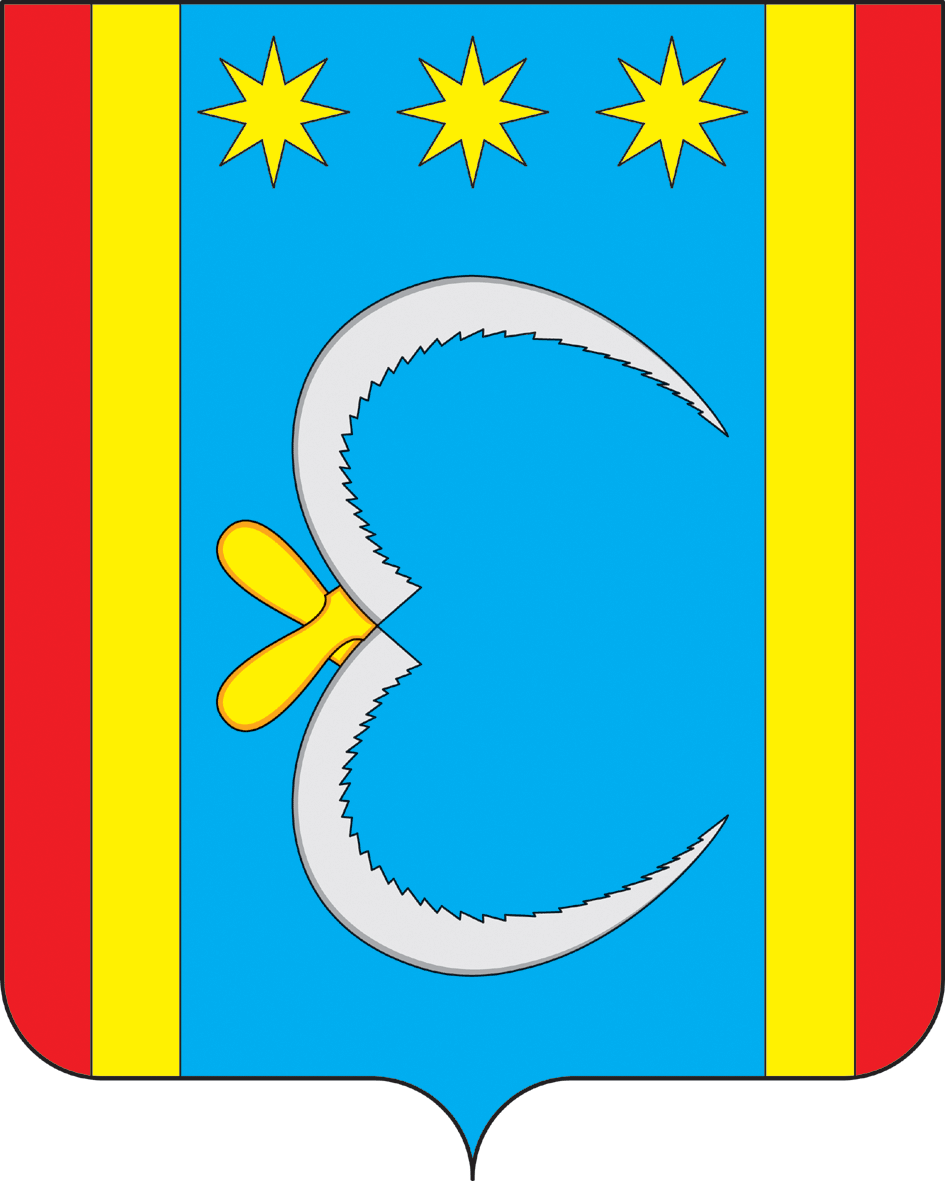 АДМИНИСТРАЦИЯ НИКОЛО-АЛЕКСАНДРОВСКОГО СЕЛЬСОВЕТАОКТЯБРЬСКОГО РАЙОНА АМУРСКОЙ ОБЛАСТИПОСТАНОВЛЕНИЕАДМИНИСТРАЦИЯ НИКОЛО-АЛЕКСАНДРОВСКОГО СЕЛЬСОВЕТАОКТЯБРЬСКОГО РАЙОНА АМУРСКОЙ ОБЛАСТИПОСТАНОВЛЕНИЕАДМИНИСТРАЦИЯ НИКОЛО-АЛЕКСАНДРОВСКОГО СЕЛЬСОВЕТАОКТЯБРЬСКОГО РАЙОНА АМУРСКОЙ ОБЛАСТИПОСТАНОВЛЕНИЕАДМИНИСТРАЦИЯ НИКОЛО-АЛЕКСАНДРОВСКОГО СЕЛЬСОВЕТАОКТЯБРЬСКОГО РАЙОНА АМУРСКОЙ ОБЛАСТИПОСТАНОВЛЕНИЕАДМИНИСТРАЦИЯ НИКОЛО-АЛЕКСАНДРОВСКОГО СЕЛЬСОВЕТАОКТЯБРЬСКОГО РАЙОНА АМУРСКОЙ ОБЛАСТИПОСТАНОВЛЕНИЕ 12.12.2018                                                                           № 63с. Николо-Александровкас. Николо-Александровкас. Николо-Александровкас. Николо-Александровкас. Николо-Александровка